от «10.12.2020»                                                                                                      № 526Об утверждении плана контрольных мероприятийпо осуществлению внутреннего муниципальногофинансового контроля на 2021 год В соответствии с федеральным стандартом внутреннего государственного (муниципального) финансового контроля «Планирование проверок, ревизий и обследований», утвержденным Постановлением Правительства Российской Федерации от 27.02.2020 №208 и служебной запиской начальника отдела по внутреннему муниципальному финансовому контролю и контролю финансово-хозяйственной деятельности муниципальных унитарных предприятий Сольжиграсовой А.К. от 02.12.2020 №М20-109/20: 1. Утвердить прилагаемый план контрольных мероприятий по осуществлению внутреннего муниципального финансового контроля на 2021 год.2. Начальнику отдела по внутреннему муниципальному финансовому контролю и контролю финансово-хозяйственной деятельности муниципальных унитарных предприятий (Сольжиграсова А.К.):2.1. Провести контрольные мероприятия согласно плану контрольных мероприятий в отношении объектов контроля, указанных в приложении к настоящему Распоряжению;2.2. Представить акты и иные материалы контрольных мероприятий Главе города.  3. Опубликовать настоящее Распоряжение в порядке, установленном Уставом МО «Город Мирный».4. Контроль исполнения настоящего Распоряжения оставляю за собой.Глава города                              	                 К.Н. АнтоновАДМИНИСТРАЦИЯМУНИЦИПАЛЬНОГО ОБРАЗОВАНИЯ«Город Мирный»МИРНИНСКОГО РАЙОНАРАСПОРЯЖЕНИЕ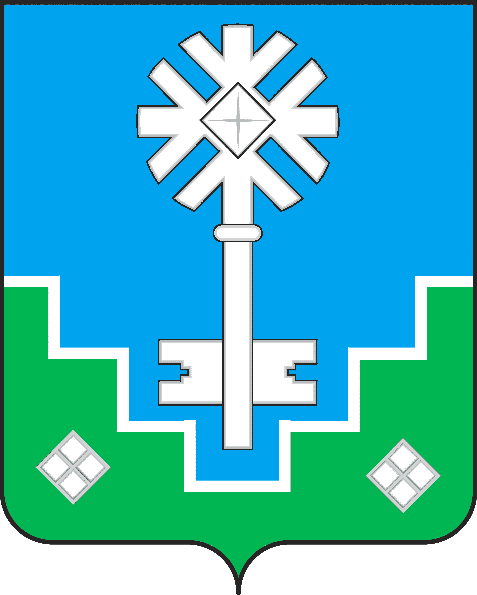 МИИРИНЭЙ ОРОЙУОНУН«Мииринэй куорат»МУНИЦИПАЛЬНАЙ ТЭРИЛЛИИ ДЬАhАЛТАТАДЬАhАЛ